开题报告参考格式一、撰写要求1．页边距设置：上2.54cm，下2.54cm，左3.18cm，右3.18cm；行距设置：1.5倍；间距设置：标题与正文之间一般段后空0.5行。2．题目和各级标题：一般不超过20个汉字，避免使用非公知、公用的缩略词、代号等，同时提供英文题目。3．摘要：一般控制在200个汉字以内，包括研究目的、方法、结果、结论等，不必使用“本文”、“作者”等作为主语。同时提供英文摘要。4．关键词：可选3～5个能反映主要内容的单词、词组或术语。5．正文：4000字以上（记空格，图标占位）。内容力求有创新，有一定的理论或现实意义。6．图：应有“自明性”。图要编排序号（哪怕只有一个图），每一个图应有简短确切的题名，连同图号置于图下方。7．表：应有“自明性”。表要编排序号（哪怕只有一个表），每一个表应有简短确切的题名，连同表号置于表上方。8．内容注释：采用脚注方式列于当前页的页脚处，文中须在注处右上角加注圆括号序号，即①、②等。9．参考文献：引用他人观点或材料，须将参考文献按正文中出现的先后秩序，采用尾注方式列于文后，文中须在注处右上角加注方括号序号，即[1]、[2]等。如果多次引用同一著者的同一文献时，在正文中只标注首次引用的文献序号，并在方括号序号外著录引文页码，如[1]73、[1]96等。引文主要责任者姓前名后，超过3名者只著录前3名，后加“，等”；作者姓名是西文的，姓全部大写，名缩写。文献类型标志如下：普通图书M、会议录C、汇编G、报纸N、期刊J、学位论文D、报告R、电子公告EB、联机网络OL、未知文献类型Z。二、开题报告模板开题报告模板如下。浙江大学工程师学院硕士研究生开题报告中文论文题目 ：                               英文论文题目：                                姓     名：                                   学     号：                                   指导教师：                                    卓越培养项目/专业类别领域：                    提交日期    年    月    日目录中文题目（黑体，三号，段后距1行）摘 要（黑体，四号，段后距1行）仿宋，小四，首行空两个字符，两段对齐，行间距1.5倍。╳╳╳╳╳╳╳╳╳╳╳╳╳╳╳，╳╳╳╳╳╳╳╳╳╳╳╳╳╳╳╳╳╳╳╳╳╳╳╳╳╳╳╳╳╳╳╳╳╳╳╳╳╳╳╳。╳╳╳╳╳╳╳╳╳╳╳╳╳╳╳╳╳╳，╳╳╳╳╳╳╳╳╳╳╳╳╳╳。关键词：英文题目（TIMES NEW ROMAN，三号，段后距1行）ABSTRACT（四号，段后距1行）Times news roman，小四，首行空两个字符，两段对齐。╳╳╳╳╳╳╳╳╳╳╳╳╳╳╳，╳╳╳╳╳╳╳╳╳╳╳╳╳╳╳╳╳╳╳╳╳╳╳╳╳╳╳╳╳╳╳╳╳╳╳╳╳╳╳╳。╳╳╳╳╳╳╳╳╳╳╳╳╳╳╳╳╳╳，╳╳╳╳╳╳╳╳╳╳╳╳╳╳。Keywords：一、课题的研究意义与研究进展（研究意义；国内外研究现状及发展动态分析；需结合科学研究发展趋势来论述科学意义；或结合国民经济和社会发展中迫切需要解决的关键科技问题来论述其应用前景。   黑体，四号，段后距0.5行，行间距1.5倍）╳╳╳╳╳╳╳╳╳╳╳╳╳╳╳，╳╳╳╳╳╳╳╳╳╳╳╳╳╳╳╳╳╳╳╳╳╳╳╳╳╳╳╳╳╳╳╳╳╳╳╳╳╳╳╳。╳╳╳╳╳╳╳╳╳╳╳╳╳╳╳╳╳╳，╳╳╳╳╳╳╳╳╳╳╳╳╳╳。1.1 二级标题（黑体，小四，段前距0.5行，段后距0.5行，行间距1.5倍）╳╳╳╳╳╳╳╳╳╳╳╳╳╳╳，╳╳╳╳╳╳╳╳╳╳╳╳╳╳╳╳╳╳╳╳╳╳╳╳╳╳╳╳╳╳╳╳╳╳╳╳╳╳╳╳。╳╳╳╳╳╳╳╳╳╳╳╳╳╳╳╳╳╳，╳╳╳╳╳╳╳╳╳╳╳╳╳╳╳╳╳╳╳╳╳╳╳╳╳╳╳╳，╳╳╳╳╳╳╳╳╳╳╳╳╳╳╳╳╳╳╳╳╳╳╳╳╳╳╳，╳╳╳╳╳╳╳╳╳。图1 ╳╳╳╳╳╳╳╳ 1.1.1 三级标题（黑体，小四，段前距0.5行，段后距0.5行，行间距1.5倍）╳╳╳╳╳╳╳╳╳╳╳╳╳╳╳，╳╳╳╳╳╳╳╳╳╳╳╳╳╳╳╳╳╳╳╳╳╳╳╳╳╳╳╳╳╳╳╳╳╳╳╳╳╳╳╳。╳╳╳╳╳╳╳╳╳╳╳╳╳╳╳╳╳╳，╳╳╳╳╳╳╳╳╳╳╳╳╳╳╳╳╳╳╳╳╳╳╳╳╳╳╳╳，╳╳╳╳╳╳╳╳╳╳╳╳╳╳╳╳╳╳╳╳╳╳╳╳╳╳╳，╳╳╳╳╳╳╳╳╳。二、课题的研究内容、研究目标，以及拟解决的关键科学或技术问题（此部分为重点阐述内容）╳╳╳╳╳╳╳╳╳╳╳╳╳╳╳，╳╳╳╳╳╳╳╳╳╳╳╳╳╳╳╳╳╳╳╳╳╳╳╳╳，╳╳╳╳╳╳╳╳╳╳╳╳╳╳╳╳╳，╳╳╳。表1 ╳╳╳╳╳╳╳╳╳╳╳╳三、拟采取的研究方案及可行性分析（包括研究方法、技术路线、实验手段、关键技术等说明）╳╳╳╳╳╳╳╳╳╳╳╳╳╳，╳╳╳╳╳╳╳╳╳╳╳╳╳╳╳╳╳╳╳╳╳╳╳╳╳╳╳╳╳╳╳╳╳╳╳╳╳╳╳╳。╳╳╳╳╳╳╳╳╳╳╳╳╳╳╳╳╳╳，╳╳╳╳╳╳╳。四、课题特色与创新处五、年度研究计划及预期研究结果（包括拟发表论文、申请专利情况、大论文撰写等）六、课题相关领域的工作基础（本人或所在课题组在与本课题相关领域的研究工作积累和已取得的研究工作成绩）。参考文献（格式参考GB/T7714-2015）╳╳╳╳╳╳╳╳╳╳╳╳╳╳╳╳╳╳╳╳╳╳╳╳╳╳╳╳╳╳╳╳╳╳╳╳╳╳╳╳╳╳╳╳╳╳╳╳╳╳╳╳╳╳╳╳╳╳╳╳╳╳╳╳╳╳╳╳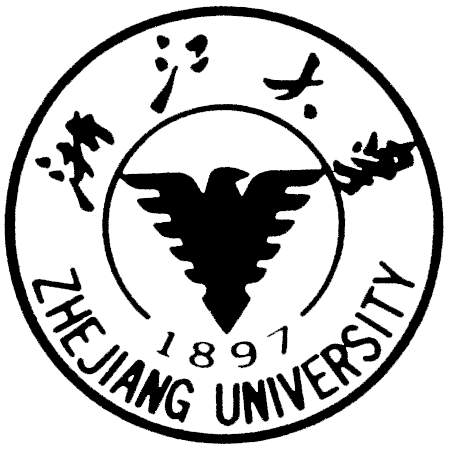 